Side 919  Handicap  Administration Opsæt arbejdsdage Side 919  Handicap  Administration Opsæt arbejdsdage Side 919  Handicap  Administration Opsæt arbejdsdage Naviger frem til side 919ALT + Q 919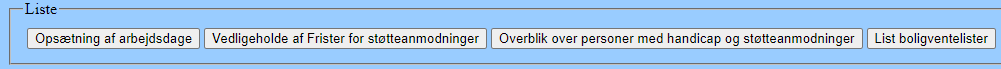 Opsætning af arbejdsdageOpsætning af arbejdsdageOpsætning af arbejdsdageOpsæt arbejdsdageKlik på Knappen ”Opsætning af arbejdsdage”Side 919O åbnes.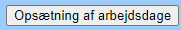 Arbejdsdage side 919OSiden åbnes med en søgning på de arbejdsdage der er oprettet.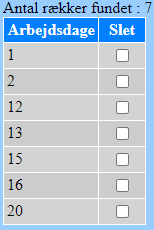 Opret ny arbejdsdageKlik på knappen Ny arbejdsdage. Derved åbnes feltet Arbejdsdage klar til indtastning.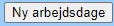 ArbejdsdageIndtast et tal for antal arbejdsdage i feltet. Gem Klik på Anvend.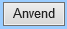 Slet ArbejdsdageSlet ArbejdsdageSlet ArbejdsdageNaviger frem til side 919ALT + Q 919Opsæt arbejdsdageKlik på Knappen ”Opsætning af arbejdsdage”Side 919O åbnes.Arbejdsdage side 919OSiden åbnes med en søgning på de arbejdsdage der er oprettet.Marker for sletMarker i feltet Slet ud for det antal arbejdsdage der skal slettet. 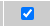 Gem Klik på Anvend.Version 1Dato: 24.03.2021/MIL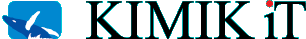 